La filosofía- Ética y MoralActividad 6Nombre:Curso: IV medioFecha: _______________/Objetivo: Conocer los conceptos de ética, moral y virtudUnidad 2: La ética permite evaluar y mejorar los supuestos de nuestros actos.Instrucciones: Lea el fragmento seleccionado y responda las preguntas. Fecha de entrega: lunes 16 de agostoÉtica y MoralLa moral es un saber de la vida cotidiana que aprendemos desde la infancia y que orienta nuestro comportamiento hacia lo que nuestra comunidad considera justo o bueno. Se basa en un conjunto de valores y normas, y nos proporciona criterios para guiar nuestras acciones y evaluar las de los demás. Cuando nos encontramos frente a algún dilema, la moral nos sirve para tomar decisiones, aunque no siempre nos sintamos seguros o cómodos con la respuesta que nos ofrece. Llamamos ética al análisis y fundamento filosófico de la moral, pese a que en ocasiones ambos conceptos se utilizan como sinónimos. La ética analiza críticamente nuestra moralidad, devela sus problemas y contradicciones y aporta principios o argumentos que puedan servirnos en la búsqueda del bien, la justicia, la libertad y la felicidadPreguntas1.- ¿Qué es la moral? Explique considerando el texto y mencione un ejemplo.2.- Según el texto ¿qué es la ética?  Explique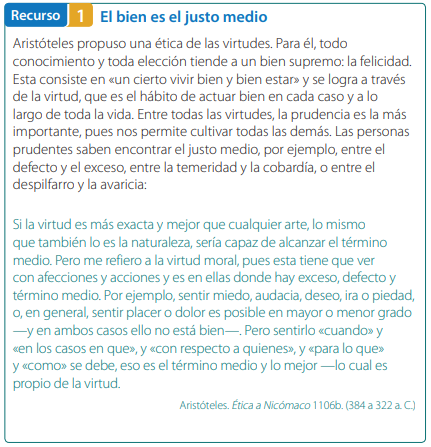 3.- ¿Qué es la virtud para Aristóteles? ExpliqueDesarrollo